Wniosek wyjazdowy w ramach programu Erasmus+Załącznik eWrocław, 		OŚWIADCZENIEOświadczam, że korzystałem/nie korzystałem* ze środków Programu Erasmus+ udzielanych przez IITD PAN w poprzednich latach.……………………………………………………..czytelny podpis		* w przypadku korzystania proszę wskazać typ i termin poprzedniego wyjazdu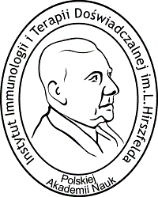 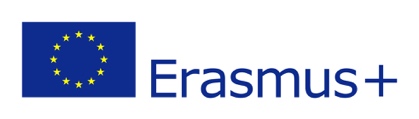 